Администрация Дзержинского районаКрасноярского краяПОСТАНОВЛЕНИЕс. Дзержинское07.06.2018										№ 253-пО внесении изменений в постановление администрации района от 17.08.2011 № 766-п «О создании районной комиссии по строительству, капитальному ремонту и приемке объектов муниципальной собственности»В целях осуществления контроля за выполнением работ по строительству, капитальному ремонту и приемке объектов муниципальной собственности, руководствуясь ст. 19 Устава района, ПОСТАНОВЛЯЮ:1. Внести изменения в постановление администрации района от 17.08.2011 № 766-п «О создании районной комиссии по строительству, капитальному ремонту и приемке объектов муниципальной собственности» следующего содержания:1.1. состав комиссии изложить в новой редакции согласно приложению, к настоящему постановлению:2. Контроль, за исполнением настоящего постановления возложить на заместителя главы района по сельскому хозяйству и оперативному управлению С.Н. Сухарева.3. Настоящее постановление вступает в силу в день, следующий за днем его официального обнародования.Временно исполняющийобязанности главыДзержинского района							В.Н. ДергуновПриложениек постановлению администрации районаот 07.06.2018 № 253-пСостав районной комиссии по строительству, капитальному ремонту и приемке объектов муниципальной собственностиДергунов В.Н.Временно исполняющий обязанности главы Дзержинского района, председатель комиссииСухарев С.Н.Заместитель главы района по сельскому хозяйству и оперативному управлению, заместитель председателя комиссииЧлены комиссии:Члены комиссии:Гончарик Ю.С.Заместитель главы района по общественно-политическим вопросамВолкова Е.В.Начальник отдела архитектуры, строительства, транспорта, ЖКХ, связи и ГО и ЧС администрации районаБаскакова Е.В.Главный специалист- главный архитектор отдела архитектуры, строительства, транспорта, ЖКХ, связи и ГО и ЧС администрации района Балакина В.И.Председатель районного Совета ветерановОкладников Л.Н.Председатель Дзержинского районного Совета депутатов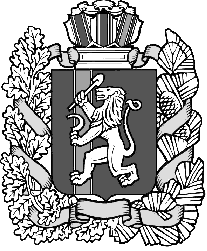 